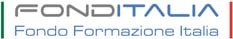 Allegato A ADESIONE DELL’IMPRESA alla RETE di IMPRESE SOLIDALE  (resa ai sensi del D.P.R. 28-12-2000 n.445) Il sottoscritto  	 	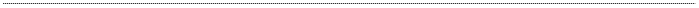 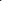 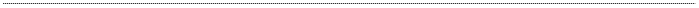 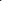 nato il 		a 		in qualità di Legale Rappresentante 	 dell’impresa  (inserire Ragione sociale) 			Indirizzo 		 Telefono 		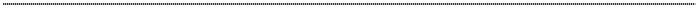 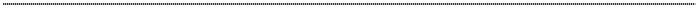 Fax 		 Email 		PEC  		 Partita IVA 	  	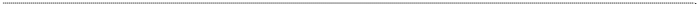 Codice Fiscale		consapevole delle sanzioni penali nel caso di dichiarazioni non veritiere, di formazione o uso di atti falsi richiamate dall’art. 76 del D.P.R. 445 del 28/12/2000; DICHIARA che l’impresa è aderente al Fondo dal (inserire mese e anno) ………………………………………………… che l’impresa ha dimensioni di: micro (1-9 dip.)    piccola (10-49 dip.)   media (50-249 dip.)   grande (oltre 250 dip.)  che l’impresa intende aderire alla presente Rete di Imprese Solidale allo scopo di avvalersi delle sinergie della rete per raggiungere obiettivi di sviluppo e accrescere, individualmente e collettivamente, la propria capacità innovativa e la propria competitività nell’attuale mercato del lavoro;  di 	volere 	delegare, 	in 	qualità 	di 	Titolare 	di 	Rete 	di 	Imprese 	solidale 	(TR), 	l’ente denominato LBM FORMAZIONE APS, soggetto riconosciuto da FondItalia, in possesso di strutture, organizzazione, articolazione territoriale e risorse tali da per poter svolgere azioni aggregative di rappresentanza e ad agire per proprio conto per: facilitare processi di partecipazione e condivisione solidale con le altre imprese aderenti alla suddetta Rete; rilevare le proprie esigenze formative immediate e a lungo termine; animare la domanda di formazione all’interno dell’impresa in relazione all’andamento dei mercati nazionali e internazionali; rappresentarla in contesti istituzionali in merito alle proprie istanze e quelle poste dalla totalità della Rete DICHIARA ALTRESÌ che le risorse provenienti dall’accantonamento dello 0,30% dell’impresa siano da considerarsi in condivisione solidale con tutte le imprese beneficiarie in un unico conto collettivo, detto Conto di Rete, denominato IMPRESE IN RETE (COD. 01SF.072) per la partecipazione ad Avvisi a valere sul suddetto Conto finalizzati alla formazione professionale continua e l’aggiornamento permanente dei propri lavoratori; di aver aderito al suddetto Conto di Rete entro la data di presentazione alle Parti Sociali dei Progetti a valere sugli Avvisi FEMI; di impegnarsi a rimanere aderente a FondItalia e al suddetto Conto di Rete fino alla chiusura amministrativa dei Progetti. AUTORIZZA PERTANTO il solo Titolare di Conto di Rete (TCR), denominato IMPRESE IN RETE per la funzione di presentatore della richiesta di condivisione per l’ammissibilità al contributo dei Progetti formativi finanziati dal Fondo a valere sugli Avvisi FEMI per la propria impresa, secondo le modalità e tempi stabiliti dall’Accordo interconfederale “Principi e regole per l’attuazione del processo di condivisione delle parti sociali dei progetti formativi finanziati da FondItalia” sottoscritto dalle Parti in data 30.05.2018. 	Luogo e data 	Timbro e Firma del Legale Rappresentante  	Allegare copia fotostatica del documento di riconoscimento del Legale Rappresentante in corso di validità Specifico e distinto consenso a FondItalia al trattamento i dati personali forniti ai sensi del: artt. 7 e 13 del D.196/2003. articoli 13 e 14 del Regolamento UE 679 del 2016; 	Luogo e data 	Timbro e Firma del Legale Rappresentante  	Allegare copia fotostatica del documento di riconoscimento del Legale Rappresentante in corso di validità 